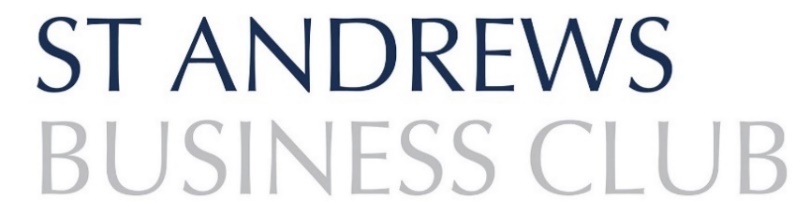 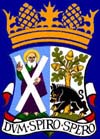 Our commitment to your privacyPlease note that St Andrews Business Club takes your privacy seriously and will only use your personal information to administer your account and to provide the services you have requested from us.As part of your Corporate Membership, we require consent for each of your five named members to contact them with details of our upcoming events and follow-up surveys from our networking events.  We look forward to welcoming you all at an event soon!DETAILS OF APPLICANT 1DETAILS OF APPLICANT 1DETAILS OF APPLICANT 1DETAILS OF APPLICANT 1DETAILS OF APPLICANT 1DETAILS OF APPLICANT 1DETAILS OF APPLICANT 1DETAILS OF APPLICANT 1DETAILS OF APPLICANT 1DETAILS OF APPLICANT 1TitleTitleFirst NameFirst NameSurnameSurnameJob TitleJob TitleBusiness Name Business Name Business AddressBusiness AddressBusiness AddressBusiness AddressBusiness AddressBusiness AddressPostcodePostcodeBusiness SectorBusiness SectorTelephoneTelephoneEmailEmailLinkedin Profile URLLinkedin Profile URLHow did you find out about the Club?How did you find out about the Club?Social MediaColleagueColleagueLocal newsLocal newsHow did you find out about the Club?How did you find out about the Club?Web searchCurrent MemberCurrent MemberOtherOtherMembers Directory - The Club has an online directory, listing its current members.  Please let us know if you would like your profile to be added to the directory following completion of your membership application.Members Directory - The Club has an online directory, listing its current members.  Please let us know if you would like your profile to be added to the directory following completion of your membership application.Members Directory - The Club has an online directory, listing its current members.  Please let us know if you would like your profile to be added to the directory following completion of your membership application.Members Directory - The Club has an online directory, listing its current members.  Please let us know if you would like your profile to be added to the directory following completion of your membership application.Members Directory - The Club has an online directory, listing its current members.  Please let us know if you would like your profile to be added to the directory following completion of your membership application.YesNoNoApplicant 1 SignatureApplicant 1 SignatureDateDateI would like to subscribe to future updates from St Andrews Business ClubI do not wish to receive regular updates from St Andrews Business ClubI do not wish to receive regular updates from St Andrews Business ClubI do not wish to receive regular updates from St Andrews Business ClubI do not wish to receive regular updates from St Andrews Business ClubI do not wish to receive regular updates from St Andrews Business ClubI do not wish to receive regular updates from St Andrews Business ClubApplicant 2Applicant 2Applicant 2Applicant 2Applicant 3Applicant 3Applicant 3Applicant 3Applicant 4Applicant 4Applicant 4Applicant 4Applicant 5Applicant 5Applicant 5Applicant 5NameJob TitleEmailLinkedin Profile URLPhoneAddress (if different to Applicant 1)Members Directory - The Club has an online directory, listing its current members.  Please let us know if you would like your profile to be added to the directory following completion of your membership application.YesNoYesNoYesNoYesNoSignatureDateI would like to subscribe to future updates from St Andrews Business ClubI do not wish to receive regular updates from St Andrews Business Club